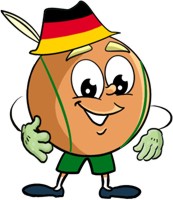 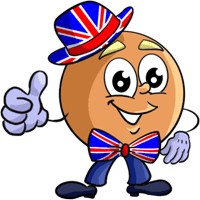 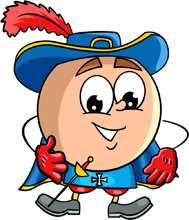 Tydzień Języków Obcych w SP 2KONKURS„Gewinner des Tages” – „Zwycięzca Dnia”dla uczniów klas IV – VIILubisz ciekawostki? Zostań odkrywcą krajów niemieckojęzycznych!Przez 4 kolejne dni, od wtorku do piątku (26.09.2017 – 29.09.2017) na tablicy informacyjnej wystawionej w holu głównym szkoły będzie się pojawiało nowe pytanie-zagadka.Codziennie odpowiedz na pytanie.Jak najszybciej wyślij odpowiedź na adres mnitkiewicz@interia.plW e-mailu należy podać odpowiedź, imię i nazwisko oraz klasę.Zostań GEWINNER DES TAGES – Zwycięzcą Dnia !!!Zwycięża pierwsza poprawna odpowiedź przesłana danego dnia.                   Laureaci zostaną nagrodzeni oceną celującą z języka niemieckiego.                UWAGA! Przewidziana nagroda specjalna dla kilkakrotnego zwycięzcy dnia! Viel Spaß!Frau Marta Boguszewska-Nitkiewicz 